In order to be eligible to apply for the School of Law William Harrison Scholarship, candidates must already have submitted a research degree study application form or submit it together with this application.. To apply for a place on a research degree programme, please visit: http://www.law.leeds.ac.uk/postgraduates/research-postgraduates/how-to-apply.php . This form should either be typewritten or completed in black ink using BLOCK CAPITALS.Title (Miss/Ms/Mrs/Mr)      	Surname (Family Name)                                         First Name(s)                       Permanent Home Address                                             Correspondence Address (with dates)Title of proposed research project: Briefly explain in your own words how your research project will add to the current body of knowledge. The panel assessing the quality of applications expects this section to be the applicant’s own work. The word limit for this field is 500 words.You may add a project description, of no more than 2000 words, covering context; objectives; significance; methods and a bibliography. Such an attachment is also expected to be the applicant’s own work. Qualifications (including any for which you are currently aiming):I confirm that all the above is correct to the best of my knowledge.Please return this form to lawpgadm@leeds.ac.uk or  Postgraduate Admissions, School of Law, University of Leeds, BEECHGROVE HOUSE Leeds LS2 9JT no later than 1st  June 2018, 23:59 (GMT). By submitting an application for this Scholarship, applicants attest to the accuracy of the information given and to their compliance with the regulations of the Scholarship.Application for School of Law PhD Scholarship Session 2018 - 2019Closing Date: 1st June 2018 by 23:59 GMT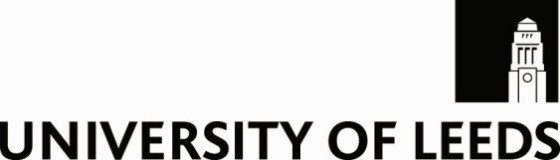 Tel No:		     	E-Mail:		     Tel No:		     E-Mail:		     University/InstitutionDatesDatesQualification Obtained/SoughtClass/ResultUniversity/InstitutionStartFinishQualification Obtained/SoughtClass/ResultSignature:Date: